Практична робота 6Використання інструментів Data Mining Client для Excel 2007 для підготовки данихРозглянуті в попередніх лабораторних роботах «Засоби аналізу таблиць для Excel » ( TableAnalysisTools ) дозволяють швидко провести «стандартний» аналіз наявних даних. У той же час цей набір інструментів не надає особливих можливостей для підготовки даних до аналізу, оцінки результатів і т.д. В Excel це можна зробити, використовуючи інструмент DataMiningClient , який також входить до набору надбудови інтелектуального аналізу. У ході «Надбудови інтелектуального аналізу даних для MicrosoftOffice» відзначалося, що бажано зробити повну установку надбудови, в яку входить і DataMiningClient .Відкриємо вже використаний нами набір даних, що входить в поставку надбудови ( меню "Пуск" , найдіть Надстройки інтелектуального аналізу даних- >Образцы данных Excel ). Щоб можна було спокійно вносити зміни, краще зберегти його під новим іменем .П ерейдіть на лист «Ісходні дані» ( SourceData ) і натисніть на закладку DataMining . Стрічка з запропонованими інструментами представлена на рис. 6.1 .Рис. 6.1. Інструменти Data Майнінг Клієнт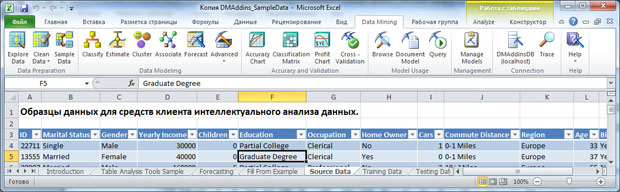 Перша  група інструментів ( Data Підготовка - Підготовка даних ), дозволяє провести перше знайомство з набором даних і підготувати його для подальшого аналізу.Наприклад, у попередніх роботах ми неодноразово зіткнулися з тим, що ряд алгоритмів (MicrosoftNaiveBayes та ін.) вимагають попередньої дискретизації непереривних значень числових параметрів. Але в ряді випадків користувачеві бажано переглянути можливі діапазони  уточнити їх число і т.д. Окремий інтерес може представляти і розподіляти рядок за значенням вибраного параметра.Explore DataІнструмент Explore Data дозволяють проаналізувати значення стовпця (або діапазону яулітинок) і відобразити їх на діаграмі. Розглянемо його роботу на прикладі значення річного доходу клієнта ( Income ). Додатковий інтерес полягає в тому, що це значення може розглядатися і як безперервне, і як дискретне. І так, запускаємо інструмент ( рис. 6.2 ).У процесі роботи потрібно вказати, для якої таблиці (або діапазону ячеек) і таблиці буде проведено аналіз підсумку ( рис . 6.2 -1 і рис. 6.2 -2). Після чого вказані значення будуть проаналізовані і результат представлений у вигляді гістограмми.Як уже відзначалося вище, значення річного доходу можна розглядати і як постійне, і як дискретне (за рахунок того, що в нашому наборі даних присутні тільки значення, короткі 10 тисячам). Для безперервного значення буде запропоновано варіант розбиття на діапазони ( рис. 6.2 -3). Число діапазонів можна поміняти, а діаграма з розподілом значень буде побудована заново. Натискнувши кнопку " Додати новий Стовпець " можна додати в вихідну таблицю новий стопчик з інтервалами річного доходу. Наприклад, якщо для стрічки значення  щорічно Дохід = 30000 , то значення нового параметра Річний Дохід 2 при використанні представленого на рисунку розбіжності складе "'30000 - 50000" (звичайно так, з апострофом на початку, щоб розглядалося як стрічкове). В ході інтелектуального аналізу, отриманий стовпчик може бути використаний замість вихідного (включення обох стовпців одночасно небажано).Кнопки з зображеннями графіки та гістограми (на рис. 6.2 -3, рис. 6.2 -4 вони підчеркнуті ), можна вказати тип аналізованого значення - постійне або дискретне. Якщо значення річного доходу розглядаємо як дискретне, то для нього буде побудована діаграма , яка показує розподіл числа рядків за значенням річного доходу ( рис. 6.2 -4). При цьому сортування проводиться за зменшенням числа рядків зі значенням даних, із-за чого перший стовпчик гістограми відповідає значенню "60000" , другий - "40000" і т.д. Сформовану гістограму можна скопіювати в буфер (кнопка права" Додати новий Стовпець " , рис. 6.2 -3, рис. 6.2 -4) і використовувати для подальшої роботи.чистий ДаніІнструмент Clean Дані ( рис. 13.3 ) дозволяють підготувати дані для аналізу, відкинувши нетипові або помилкові дані (викиди), а також навести заміну окремих значень. Як зазначається в документах, під викидом розуміється значення даних, що є проблематичним за однією з наступних причин:значення знаходиться за межами очікуваного діапазону;дані були введені неправильно;значення відсутнє;дані представляють собою пропуск або пусту строку;значення може значно відклонитися від розподілу, якому підчиняються дані в моделі.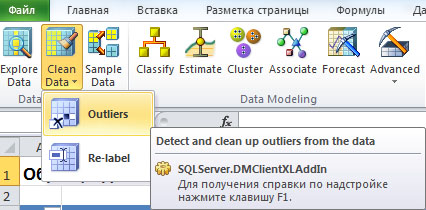 
Рис. 13.3. Інструмент CleanDataВикористання даного інструменту проілюстровано на прикладі всіх той же таблиці з даними про клієнтів ( лист Джерело Дані ). Обратимся до столбцу з віком. Пусть нам потрібно очистити набір даних з інформації про нехарактерних за віком покупців. Запускаем інструмент Clean Дані -> Викиди , у вікні аналогічно представленому на рис. 13.2 -1 вибираємо таблицю для аналізу, потім у вікні Виберіть Колонка ( рис. 13.2 -2)- столбец Вік .В розглядуваному наборі даних є строки зі значеннями столбця Вік від 25 до 96 років. Якщо цей параметр вважаємо непереривним, то він буде представлений графіком, де по осі X показано вік, по осі Y-число клієнтів з таким віком. В наборе данных доля клиентов преклонного возраста очень мала. на рис . 13.4 -1 показано, що встановивши порогове значення в 75 років, ми відбираємо заштрихований "хвост", що включає нехарактерні значення (покупці велосипедів у віці від 76 до 96 років, які подають меншинство).У багатьох аналогічно виглядає робота з параметром, що приймає дискретні значення. Для него будується гістограмма , а для визначення породи потрібно вказати мінімальне число прикладів, «підтримуючих» значення . Наприклад, на рис. 13.4 -2, встановлено порогове значення в 15. На жаль, при великому числі столбцов гістограмми , з наведення параметрів на них не відображаються. Тому не поняти, що саме потрапляє в "хвост" розподілу.Так, ми виділили нехарактерні дані. Тепер потрібно визначити, що з ними робити. Пропоновані майстерні рішення відрізняються для постійного і дискретного параметра. Відповідну строку можна видалити ( Видалити рядки містить outliners ) або змінити значення параметра на пусте ( Змінити значення до null ). Крім того, для непереривних даних ( рис. 13.2 -3) можна змінити нехарактерне значення середнім або граничним (зверху або внизу, в залежності від того, який діапазон відбирається ). Для дискретного параметра ( рис. 13.2 -4) можна вказати значення (із чисел, які вже є в наборі), на які будуть змінюватися « виброси ».Останнє пропонує вікно майстра (його на рисунку не представлено) вибрати, куда занести зміни - у вихідні дані ( Змінити даних inplace ), в їх копію на новому листі Excel ( Копіювати лист даних з зміни до a новий працювати аркуш ) або в новий стовпець у вихідній таблиці ( Дод як a новий колонка до в поточний працювати sheet ) .Остання опція для випадку видалення рядка недоступна.CleanData.Re-labelУ деяких випадках у вихідних даних можуть бути значення, які затрудняють автоматизований аналіз . Наприклад, є параметр "город" і серед його значень - Санкт-Петербург, С-Петербург, СПб. Для того , щоб у процесі інтелектуального аналізу ці значення враховувалися правильно, надо їх замінити на одне. Для цього можна використовувати інструмент Re-label . Його можна змінити, якщо потрібно знизити рівень деталізації значення параметра. Слід зазначити, що інструмент працює тільки з дискретними значеннями (ну або розглядаються як дискретні ).Для прикладу, у таблиці з інформацією про клієнтів нам потрібно зменшити число значень параметра CommuteDistance ( відстань щоденних поїздок ). Вихідні значення "0-1 миль ", "1-2 милі ", "2-5 миль ", "5-10 миль ", "10+ миль ". Пусть все, що менше 2 миль, буде "близько", інше - "далеко". Додайте в таблицю дві порожні строки і укажіть для однієї CommuteDistance " близько" , а для іншої - "далеко". Делается це тому, що значення, на які замінюємо, теж повинні бути присутніми в столбці.Запустимо інструмент: CleanData -> Re-label . Перші два екрани, як і раніше, дозволено вказати таблицю і стовпець. Далі вказуємо порядок заміни ( рис. 13.5 -1) і вибираємо створення нового стовпця ( рис. 13.5 -2), щоб не втратити вихідні дані. Заміна буде зроблена, після чого не забудемо видалити додані пусті строки з "близько " - "далеко".SampleDataОстанній інструмент в групі Data Приготування називається Зразок Дані (Образцы данных). Він дозволяє вирішити задачу формування навчального і тестового безлічі даних, а також виконати «балансування» даних.У тих випадках, коли використовуваний метод інтелектуального аналізу вимагає попередньої моделі навчання (наприклад, для вирішення завдань класифікації), необхідно сформувати кілька наборів даних - для моделей навчання, перевірки її роботи, власного аналізу. Зразок інструменту Дані дозволяють підготувати потрібні набори.Нехай необхідним випадковим способом розділити наявний набір даних на навчальний і тестовий вибір. Для цього потрібно запустити інструмент Зразок Data , указати звідки беремо дані для обробки ( рис. 13.6 -1) і тип формованої вибору. Спочатку зробимо випадкову виборку, т.е. тип - Випадковий Відбір проб ( рис. 13.6 -2). Далі показано відсоток записів із вихідного набору (або точне число записів), поміщених у вибір ( рис. 13.6 -3 ) і місце для збереження отриманих результатів. на рис . 13.6 -4 видно, що можна окремо зберегти сформовану вибірку і дані, в яких не попали. В підсумку можна отримати навчальний і тестовий набори. Хочеться звернути увагу на можливість використання зовнішнього джерела даних при формуванні вибору ( рис. 13.6 -1). Це дозволяє використовувати дані, що зберігаються на MS SQLServer для формування наборів значень. Але як зазначено в описі інструменту, при використанні зовнішнього джерела даних у вікні, представленому на рис. 13.2 , буде доступний тільки параметр випадкової вибору.При використанні засобів інтелектуального аналізу для виявлення редких подій, в навчальному наборі рекомендується збільшити частоту виявлення потрібного події в порівнянні з вихідними даними. Формування подібної вибору часто називають балансуванням даних, а інструмент SampleData дозволяє виконати її .С помощью інструмента Explore Дані проаналізуємо розподіл клієнтів в наборі даних по регіонам. на рис . 13.7 -1 видно, що приблизно п'ята частина клієнтів у нас з Тихоокеанського регіону (будемо читати це Азіатсько-Тіхоокеанським регіоном). Формуємо набір даних, де таких клієнтів буде 50 %.Запустим інструмент Зразок Data , наведемо в якості джерела даних використовувану таблицю Excel і виберемо варіант формування ізбутової вибору з балансуванням даних ( Oversample до баланс даних розподіли , рис. 13.7 -2). Далі приведемо таблицю, для якої виконується балансування, і частоту виявлення потрібного значення і розмір вибору ( рис. 13.7 -3) . Буде створена нова таблиця з указаним користувачем назвою. Нова застосовна Explore Дані і переконаємося в тому, що вибірка сформована відповідно до зазначених вище вимог ( рис. 13.7 -4).Завдання. Проведіть описану в роботі обробку вибраного набору даних.12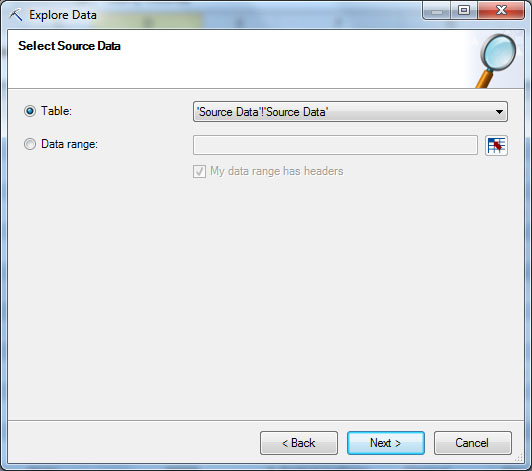 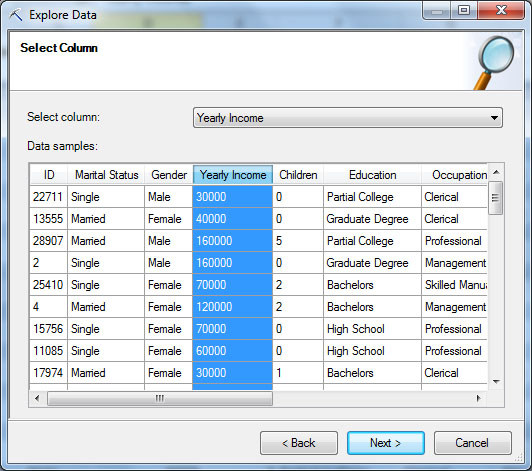 34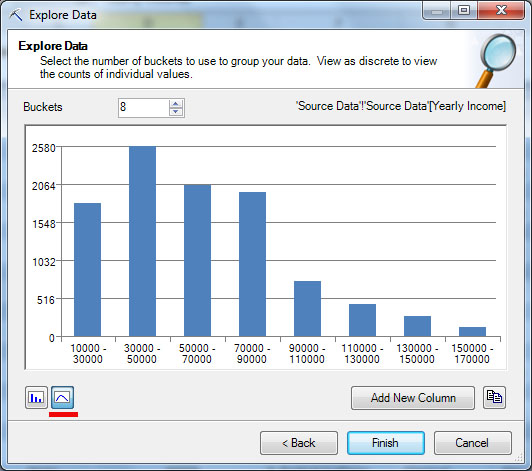 Рис. 6.2. Інструмент Explore Дані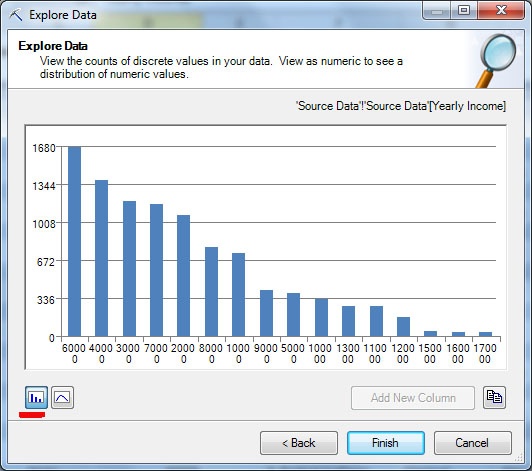 12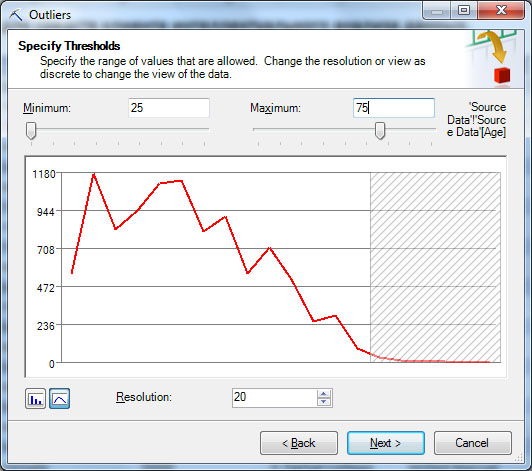 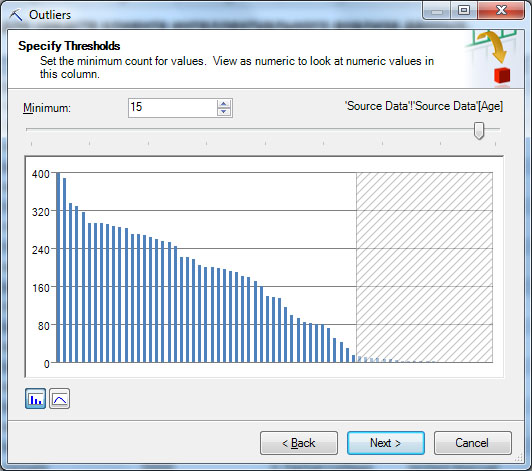 34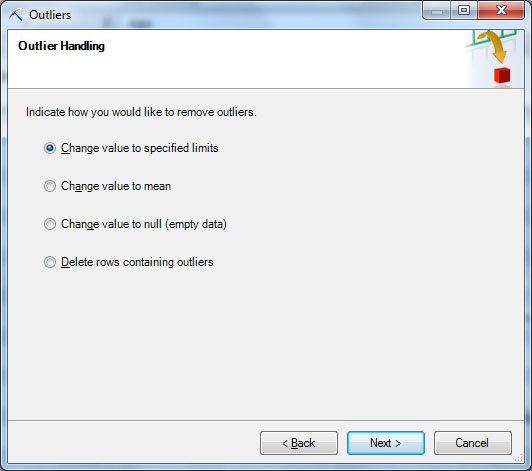 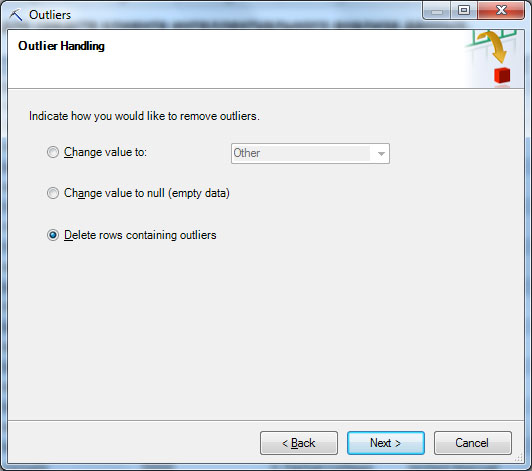 
Рис. 13.4. Використання інструменту CleanData для виключення викидів12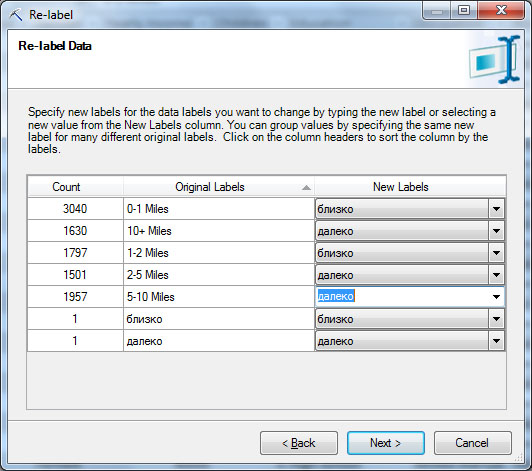 
Рис. 13.5. Заміна символів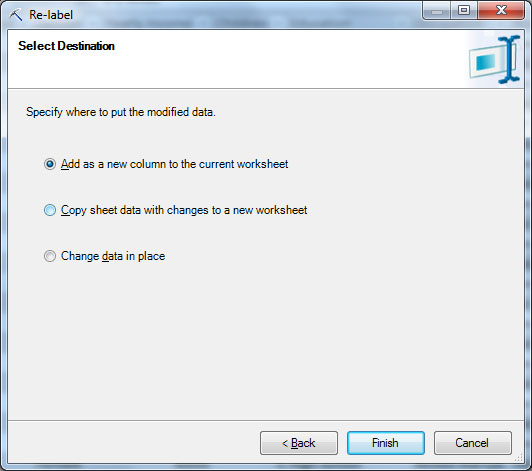 12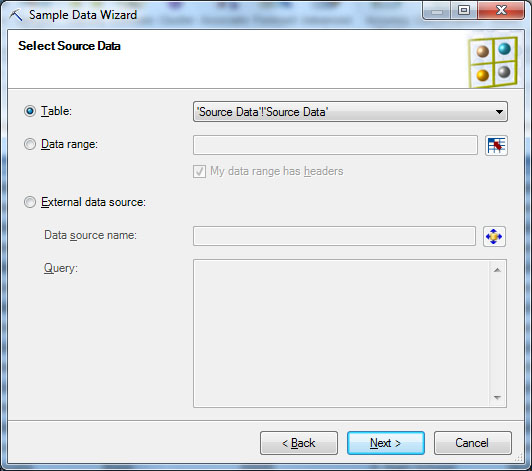 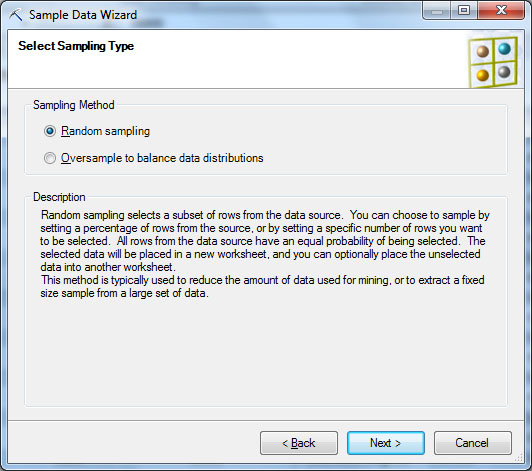 34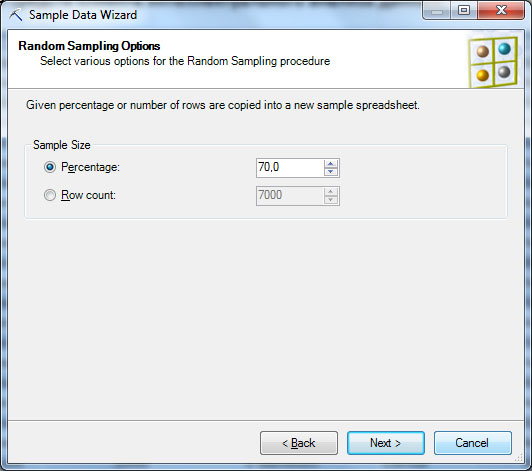 
Рис. 13.6. Зразок інструменту Дані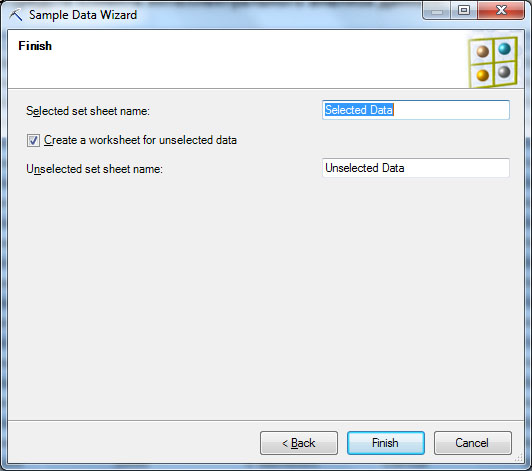 12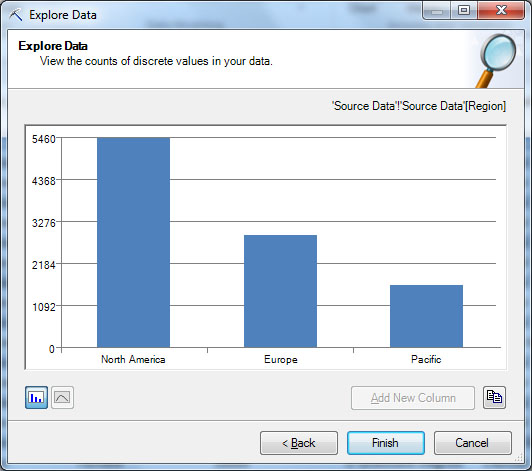 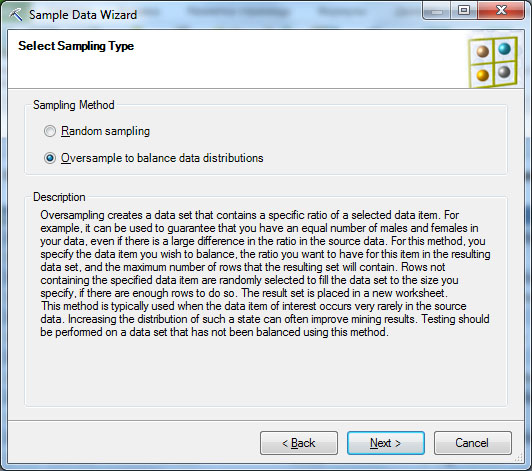 34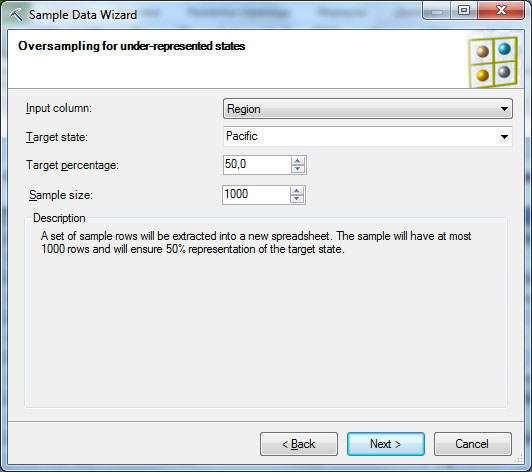 
Рис. 13.7. Формування вибору із заданим розподілом клієнтів по регіонам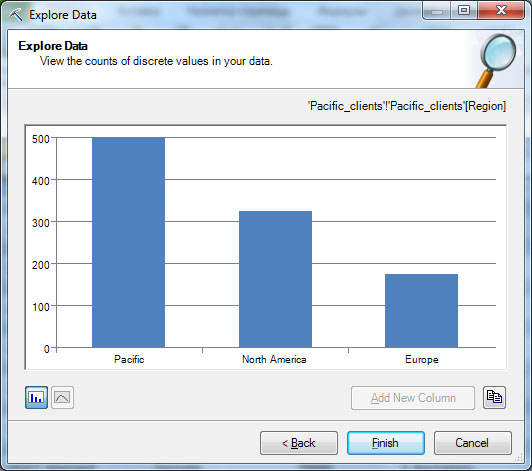 